Lizard Island Doctoral Fellowship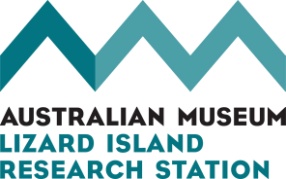 Ian Potter Doctoral Fellowship at Lizard IslandZoltan Florian Marine Biology Fellowship2019 PRELIMINARY APPLICATION FORMAPPLICANT DETAILSPRIMARY SUPERVISORSCHOLARSHIP DETAILSPROJECT TITLEPROJECT OUTLINE  In 500 words or less (excluding the reference list):Set the scientific context for your projectTell us what you hope to discover and why it is importantOutline the proposed field methodology in broad termsPROJECT LOCATION  In 200 words or less, explain why you want to conduct your research at LIRS rather than somewhere else (200 words maximum)FIELD AND RESEARCH EXPERIENCEIn 100 words or less, show that you have the skills necessary to conduct this project, including diving and boating experience and specialist scientific skills where necessaryPROPOSED FIELD WORKEstimate the number of trips to Lizard Island and the total number of person days for each year that funding is being sought. Note selection criterion 7 - your application will not be rated highly unless you can make good use of at least 100 person days per year (e.g. a 30 day trip for two people is 60 person days).PEER-REVIEWED PUBLICATIONSList only your papers that have been published and accepted in peer-reviewed journals. If you don’t yet have any peer-reviewed publications, enter “none”. Do NOT list papers “in preparation” or “in review”. List as “in press” only if the paper has been peer-reviewed and accepted for publication and show the name of the journal.CURRICULUM VITAE Append your CV to this application form (4 pages maximum, 12 point font, 3 cm margins). As well as the usual things, specifically state the following:Undergraduate Grade Point Average or similar metricHonours degree level or GPAAny other tertiary degreesAcademic honours or awards listed separately from scholarshipsThe completed preliminary application including CV is to be sent as a single file. The file must be a Word document or in rich text format. Do not send a pdf.Send your application to lizard@austmus.gov.auClosing date is 31 August 2018Applications will not be considered if maximum word limits are exceeded, if more than one file is submitted, or if the file is not in one of the two acceptable formats.Name of applicantUniversityDepartmentCityStateCountryMailing addressOffice phoneMobile phoneMobile phoneEmail addressMonth & year of enrolment in PhD programExpected year of completion of PhDExpected year of completion of PhDNameUniversityDepartmentCityStateCountryMailing addressOffice phoneOffice faxEmail addressDo you have a stipend from a scholarship?Yes or No*Value of scholarship per yearName of scholarshipStart DateEnd Date*Ensure you circle Yes or No. If No, explain here how you will support yourself for the duration of the Fellowship (100 words maximum)*Ensure you circle Yes or No. If No, explain here how you will support yourself for the duration of the Fellowship (100 words maximum)YearNumber of tripsTotal number of person days per year201920202021